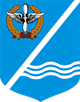 МЕСТНАЯ АДМИНИСТРАЦИЯКАЧИНСКОГО МУНИЦИПАЛЬНОГО ОКРУГАПОСТАНОВЛЕНИЕ№04-МАВ соответствии с Федеральным  законом от 06.10.2003 № 131-ФЗ «Об общих принципах организации местного самоуправления в Российской Федерации», Федеральным законом от 06.03.2006 № 35-ФЗ «О противодействии терроризму», Федеральным законом от 25.07.2002 № 114-ФЗ «О противодействии экстремистской деятельности», Законом города Севастополя  от 30.12.2014 № 102-ЗС «О местном самоуправлении в городе Севастополе», Муниципальной программой «Обеспечение антитеррористической и общественной безопасности на территории внутригородского муниципального образования города Севастополя Качинский муниципальный округ», утверждённой постановлением местной администрации Качинского муниципального округа от 03.12.2018 № 169-МА, Уставом внутригородского муниципального образования города Севастополя Качинский муниципальный округ, утвержденного решением Совета Качинского муниципального округа от 19.03.2015 № 13, Положением о местной администрации внутригородского муниципального образования города Севастополя Качинский муниципальный округ, утверждённого Решением Совета Качинского муниципального округа от 13.05.2015 № 14, местная администрация Качинского муниципального округаПОСТАНОВЛЯЕТ:1. 	Утвердить календарный план мероприятий, направленных на обеспечение антитеррористической и общественной безопасности на территории внутригородского муниципального образования города Севастополя  Качинский муниципальный округ на 2019 год (Приложение).	2. Финансово-экономическому отделу предусмотреть расходы на проведение указанных мероприятий.3. Ответственным лицом за подготовку и реализацию мероприятий календарного плана назначить заместителя Главы местной администрации Качинского муниципального округа Тишко Р.А.3.1. Реализация мероприятий календарного плана мероприятий должна осуществляться в соответствии с требованиями Федерального закона «О контрактной системе в сфере закупок товаров, работ, услуг для обеспечения государственных и муниципальных нужд» от 05.04.2013 № 44-ФЗ.4. Настоящее постановление вступает в силу с момента его издания.5. Контроль за исполнением настоящего постановления оставляю за собой.Приложение № 1к постановлениюместной администрации Качинского муниципального округаот 09.01.2019 № 04-МАУТВЕРЖДАЮГлава ВМО Качинский МО, исполняющий полномочия председателя Совета,Глава местной администрации_______________________Н.М. ГерасимКАЛЕНДАРНЫЙ ПЛАНмероприятий, направленных на участие в обеспечении антитеррористической и общественной безопасности на территории внутригородского муниципального образования города Севастополя Качинский муниципального округа на 2019 годОзнакомлен:Заместитель главы местной администрации Качинского муниципального округа                                            Р.А. Тишко 09 января 2019 годап.КачаОб утверждении календарного плана мероприятий, направленных на участие в обеспечение антитеррористической и общественной безопасности на территории внутригородского муниципального образования города Севастополя  Качинский муниципальный округ на 2019 годОб утверждении календарного плана мероприятий, направленных на участие в обеспечение антитеррористической и общественной безопасности на территории внутригородского муниципального образования города Севастополя  Качинский муниципальный округ на 2019 годГлава ВМО Качинский МО, исполняющий полномочия председателя Совета, Глава местной администрацииН.М.Герасим№ п/пДата проведения мероприятияНаименование мероприятияОтветственный за подготовку и реализацию1ПериодическиОбъезд и регулярное обследование территории округа на предмет брошенных машин,  выявления мест концентрации неформальной молодежи, выявления фактов осквернения зданий или иных сооружений, в том числе, посредством  нанесения на них нацистской атрибутики или символики и уведомление РОВД об обнаруженных местах, приобретение рацийРабочая группа  местной администрации Качинского муниципального округа2РегулярноИнформирование граждан о порядке действий при угрозе возникновения террористических актов, посредством размещения информационных материалов в местах массового пребывания граждан и на информационных стендахТишко Р.А. – заместитель главы местной администрации Качинского муниципального округа3ПериодическиРазработка, приобретение и распространение тематической наглядно-агитационной продукции (плакатов, памяток, баннеров)   с размещением на рекламных конструкциях (билбордах) и информационных стендах, приобретение брошюр, памяток, листовокТишко Р.А. – заместитель главы местной администрации Качинского муниципального округа4ПериодическиОрганизация и проведение занятий среди детей и молодежи о толерантности к людям других национальностей и религиозных конфессий в форме лекций, вечеров вопросов и ответов, конкурсов рисунков и  фестивалей с привлечением сотрудников МВД, МЧС России, медработников, психологов и т.д., приобретение оборудования для наглядности донесения материалаТишко Р.А. – заместитель главы местной администрации Качинского муниципального округа5ПериодическиТематические публикации по противодействию терроризму и профилактике экстремистской деятельности,  по гармонизации межэтнических и межкультурных отношений, профилактике проявления ксенофобии, укрепления толерантности по материалам Прокуратуры, РОВД и на официальном сайте ВМО Качинский МОТишко Р.А. – заместитель главы местной администрации Качинского муниципального округа6МартАпрельОрганизация и проведение занятий среди детей и молодежи об обеспечении антитеррористической и общественной безопасности на территории внутригородского муниципального образования города Севастополя Качинский муниципальный округТишко Р.А. – заместитель главы местной администрации Качинского муниципального округа7сентябрьДень солидарности в борьбе с терроризмомТишко Р.А. – заместитель главы местной администрации Качинского муниципального округа